STALLIoN SPIRIT YARD SIGNSShow your school spirit with a Sjhhs spirit yard sign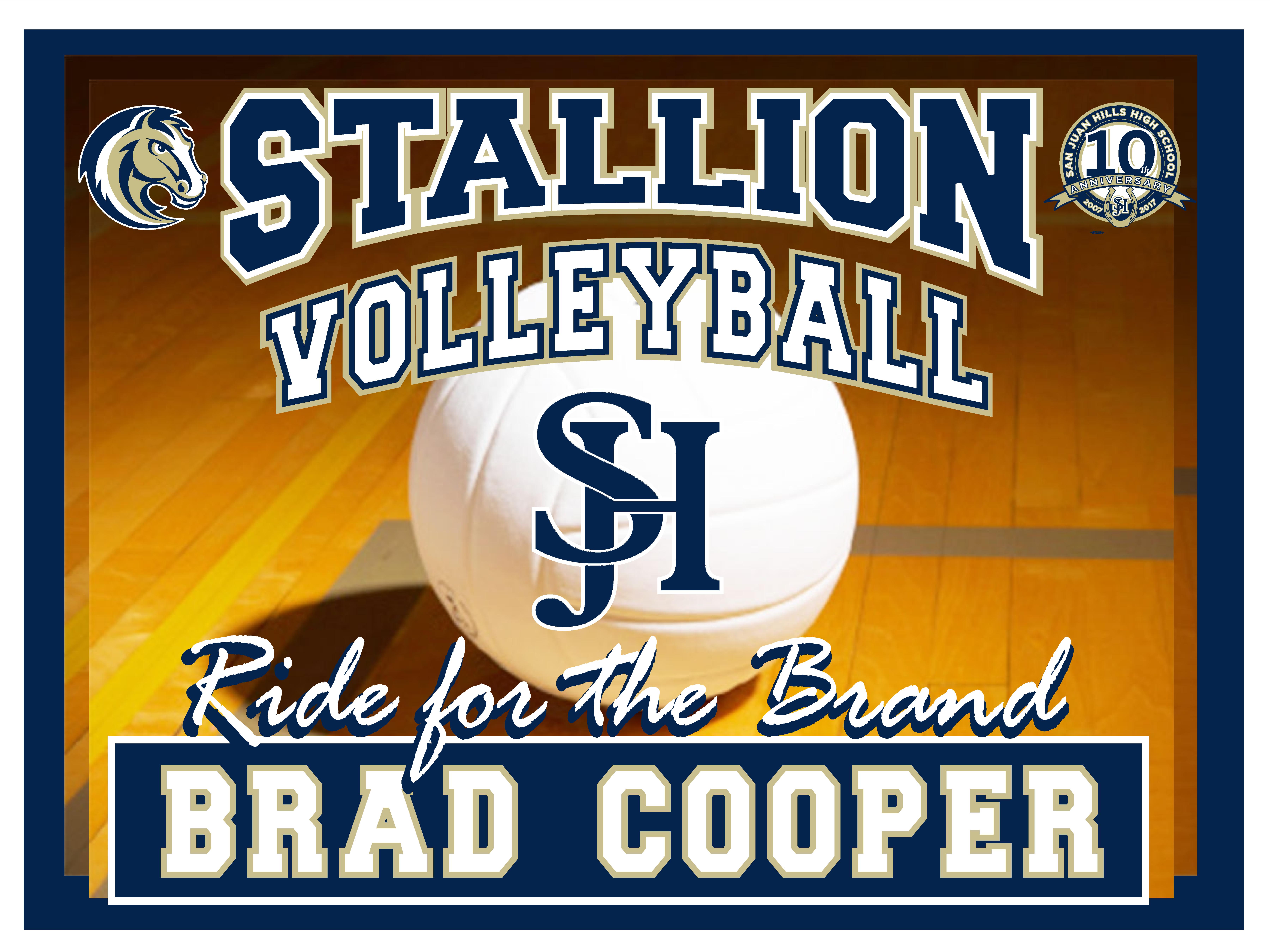 customize your sign with your student’s name player #Vinyl Yard Sign features:		Free personalization!Durable weather resistant coroplast 				Yard sign is single sided. Measures 18 inches high x 24 inches wide. 			Includes metal stake. Assembly required.DEADLINE FOR TEAM ORDER IS August 30th, 2019Turn in order forms to your Coach/team parent or to front office at sjhhs!Name_______________________________________      Cell #__________________________________________Sign design (sport)__________________________       email____________________________________Name on sign_______________________________        Player #_________________________________________CK#_______________________________________	       Cash____________________________________  cc (+1.00 fee) Credit Card #  __________________________________________________________      Exp Date _______________      CSC #_________________     Zip _____________________________Please make checks payable to: sjhhs ptsaQuestions: Debbie Bursey  / sjhhsptsa@gmail.com   *not printed at cusd expense